                                            Ищем новых хозяев!!!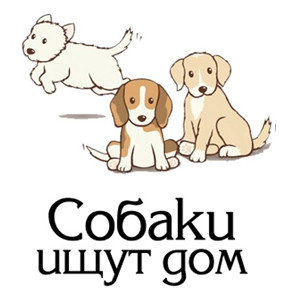 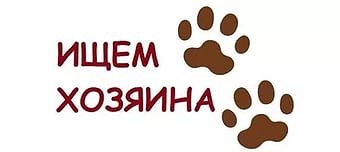 №ФотоматериалОрганизация, производившая отлов.1.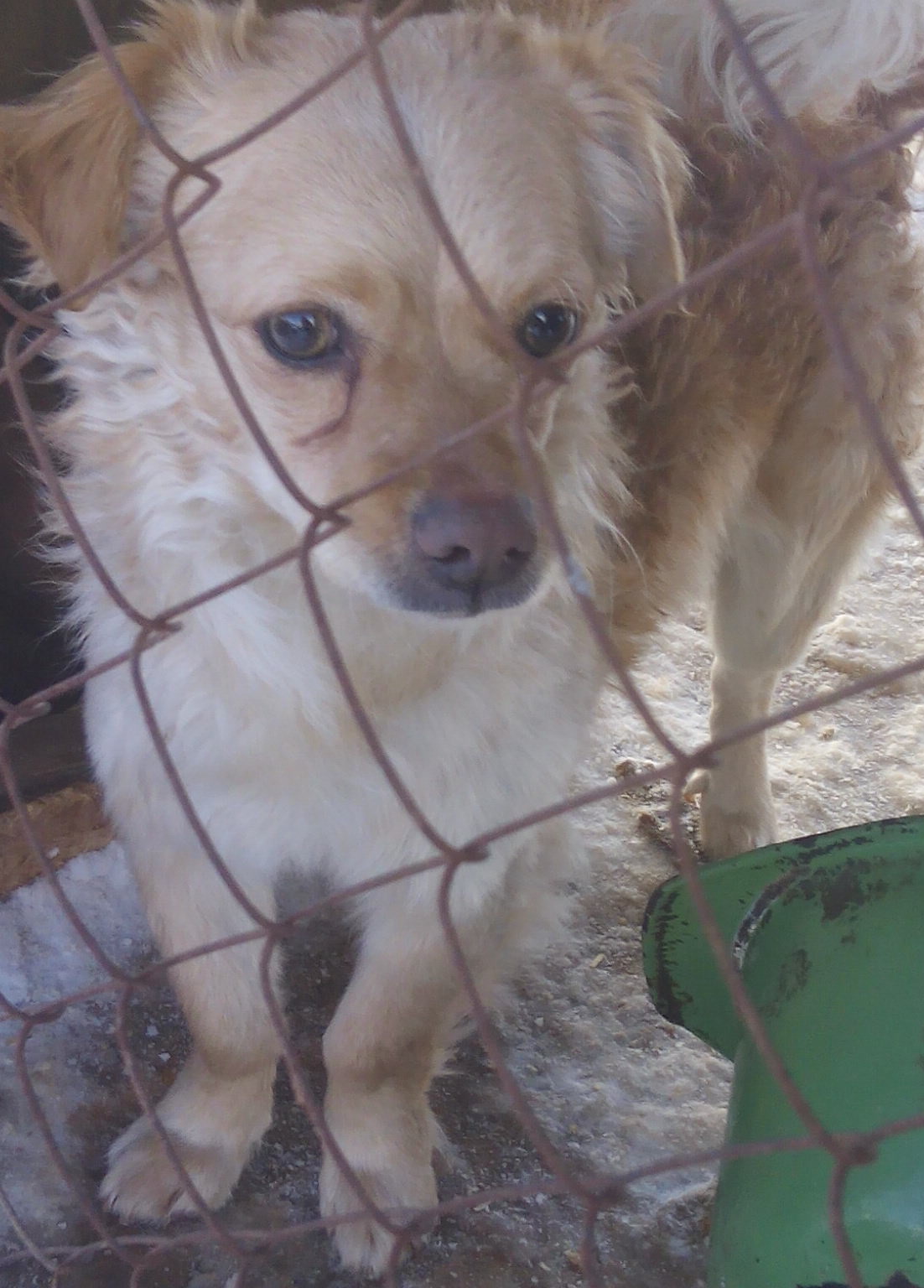 ООО «Капитал-Плюс»тел. 8(908)8960066Пункт передержкиг.Урай, улица Сибирская, 2Б2.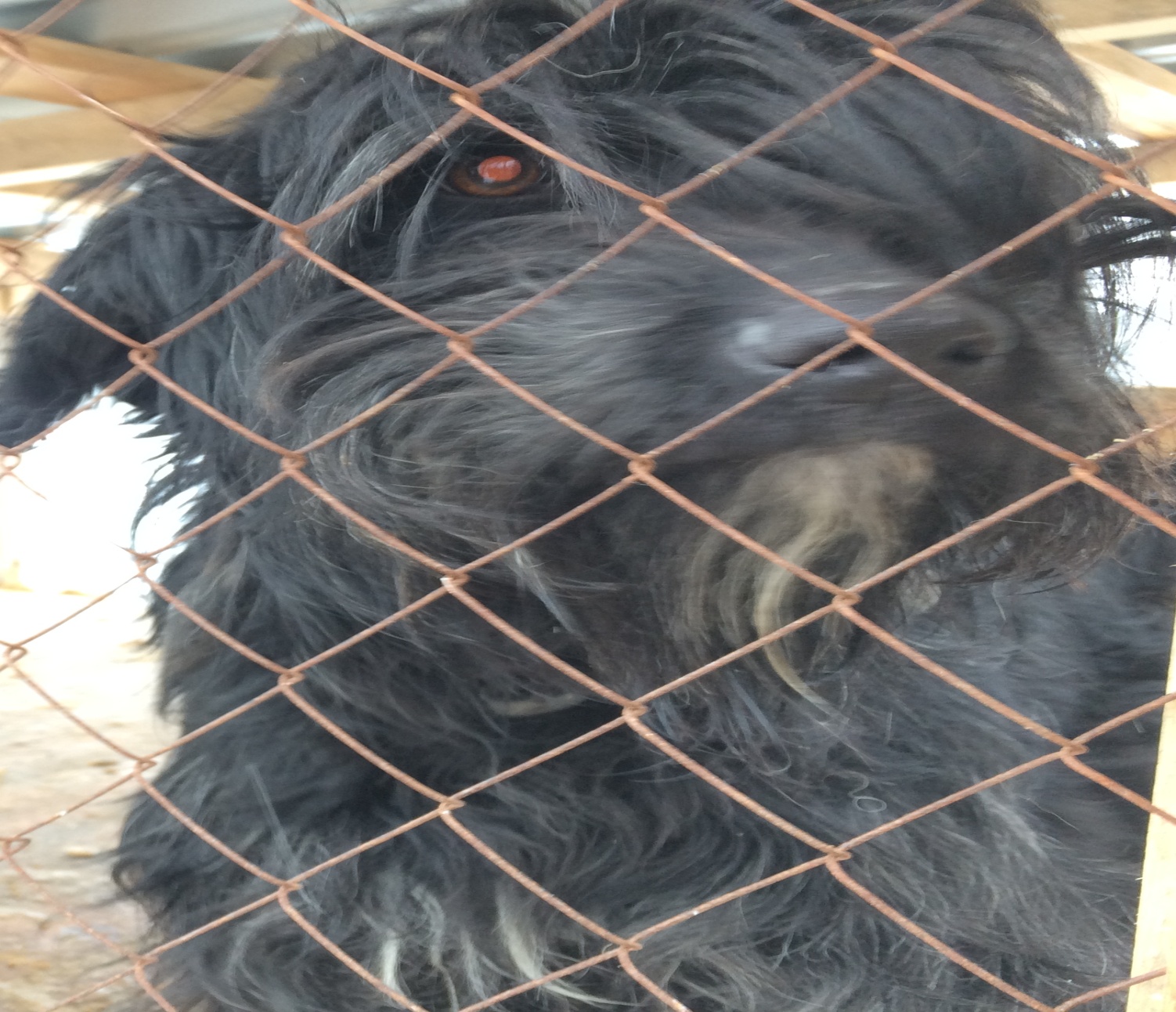 ООО «Капитал-Плюс»тел. 8(908)8960066Пункт передержкиг.Урай, улица Сибирская, 2Б3.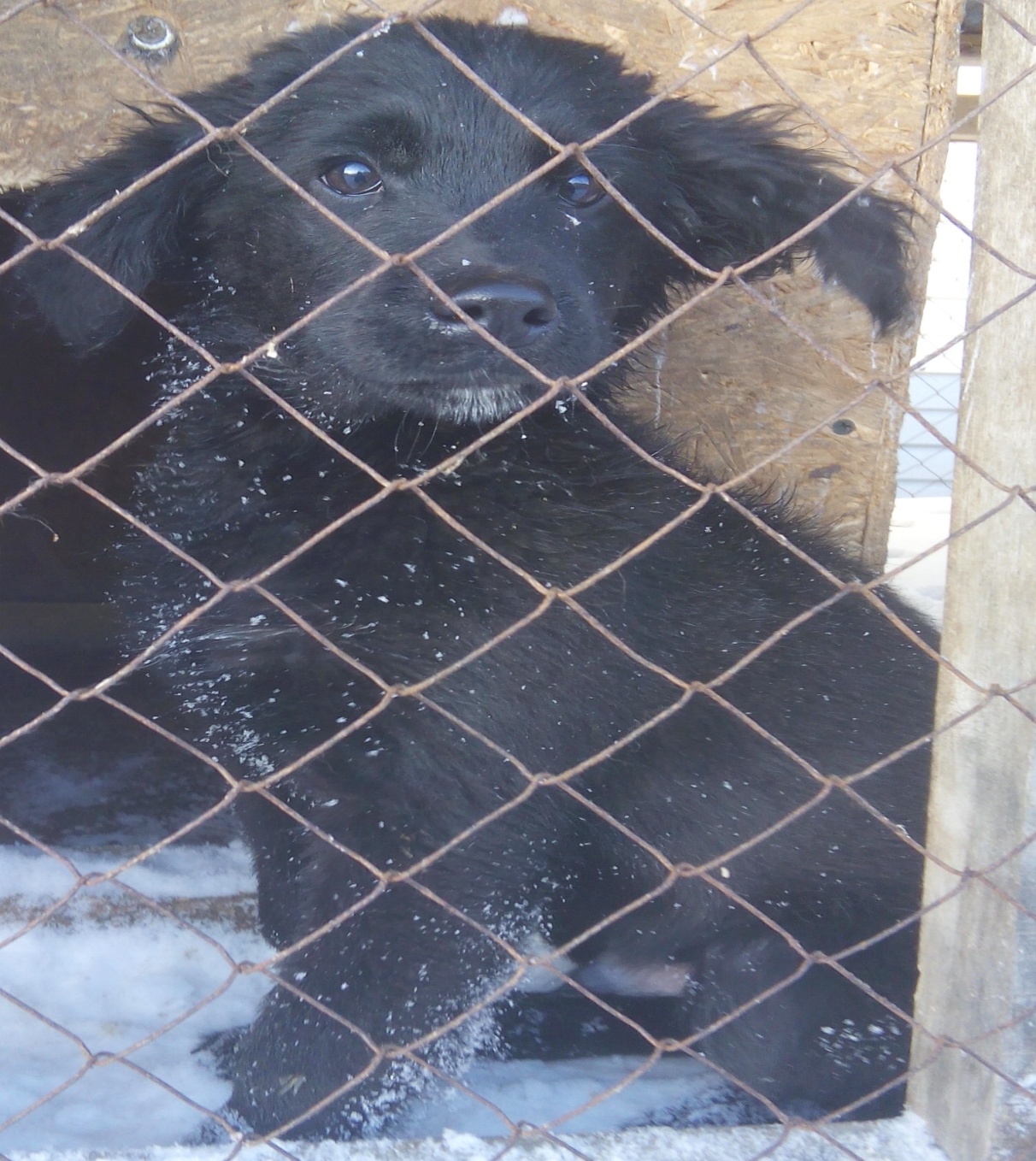 ООО «Капитал-Плюс»тел. 8(908)8960066Пункт передержкиг.Урай, улица Сибирская, 2Б4.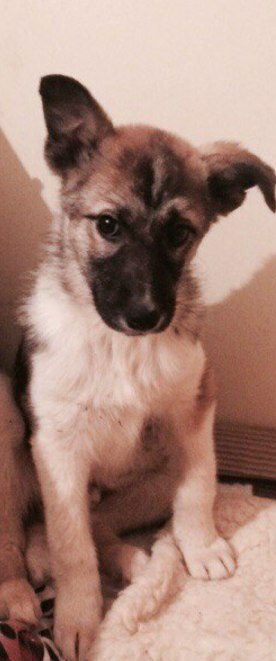 ООО «Капитал-Плюс»тел. 8(908)8960066Пункт передержкиг.Урай, улица Сибирская, 2Б5.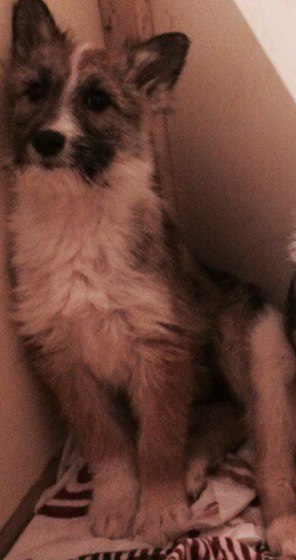 ООО «Капитал-Плюс»тел. 8(908)8960066Пункт передержкиг.Урай, улица Сибирская, 2Б6.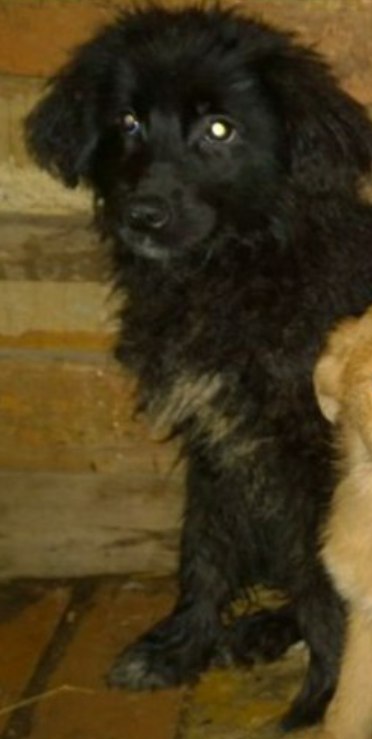 ООО «Капитал-Плюс»тел. 8(908)8960066Пункт передержкиг.Урай, улица Сибирская, 2Б7.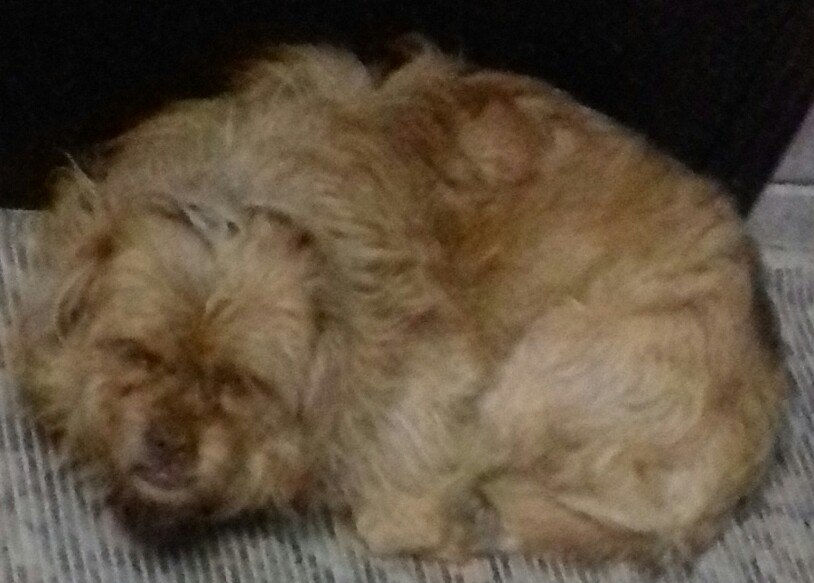 ООО «Капитал-Плюс»тел. 8(908)8960066Пункт передержкиг.Урай, улица Сибирская, 2Б8.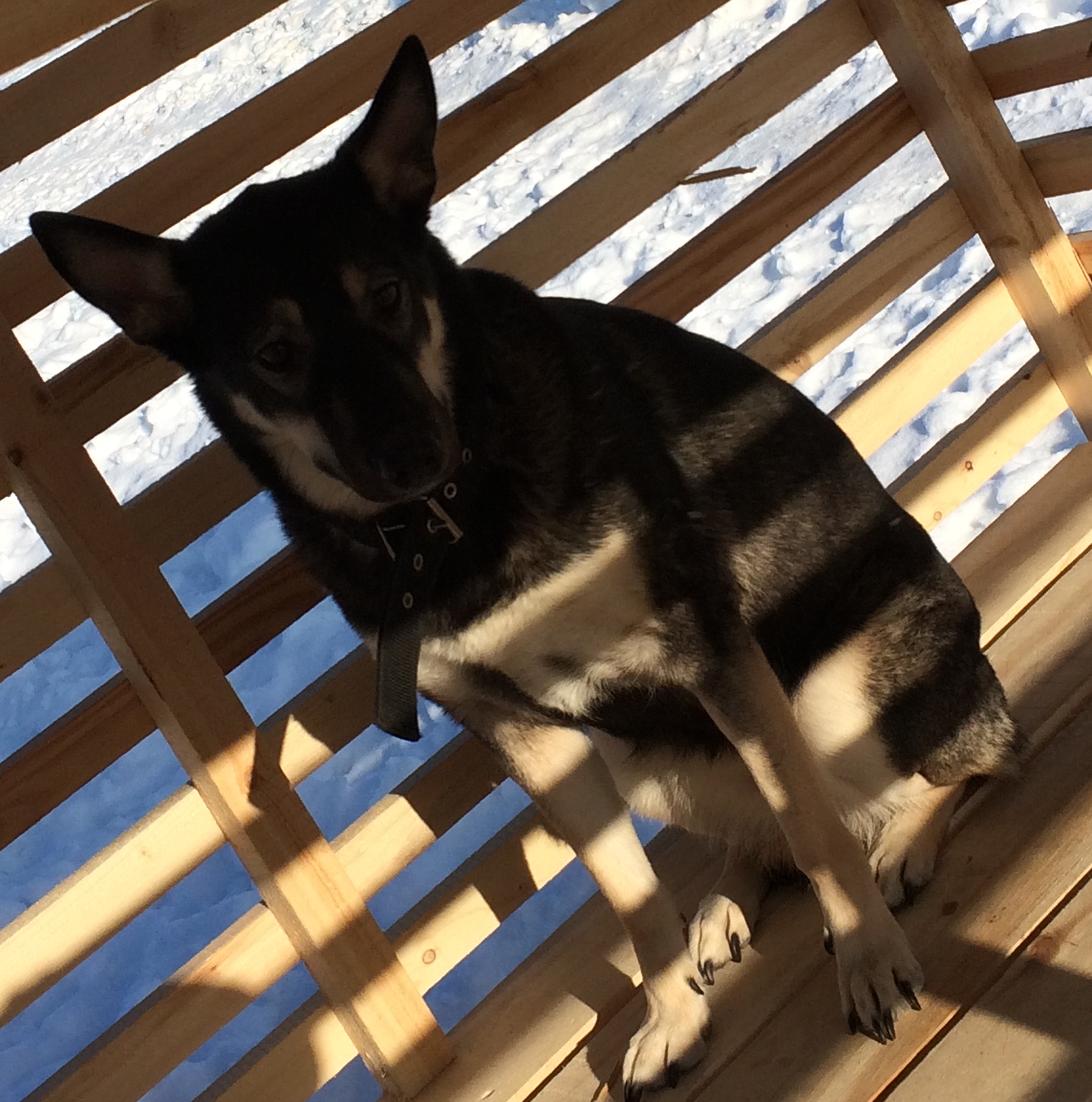 ООО «Капитал-Плюс»тел. 8(908)8960066Пункт передержкиг.Урай, улица Сибирская, 2Б9.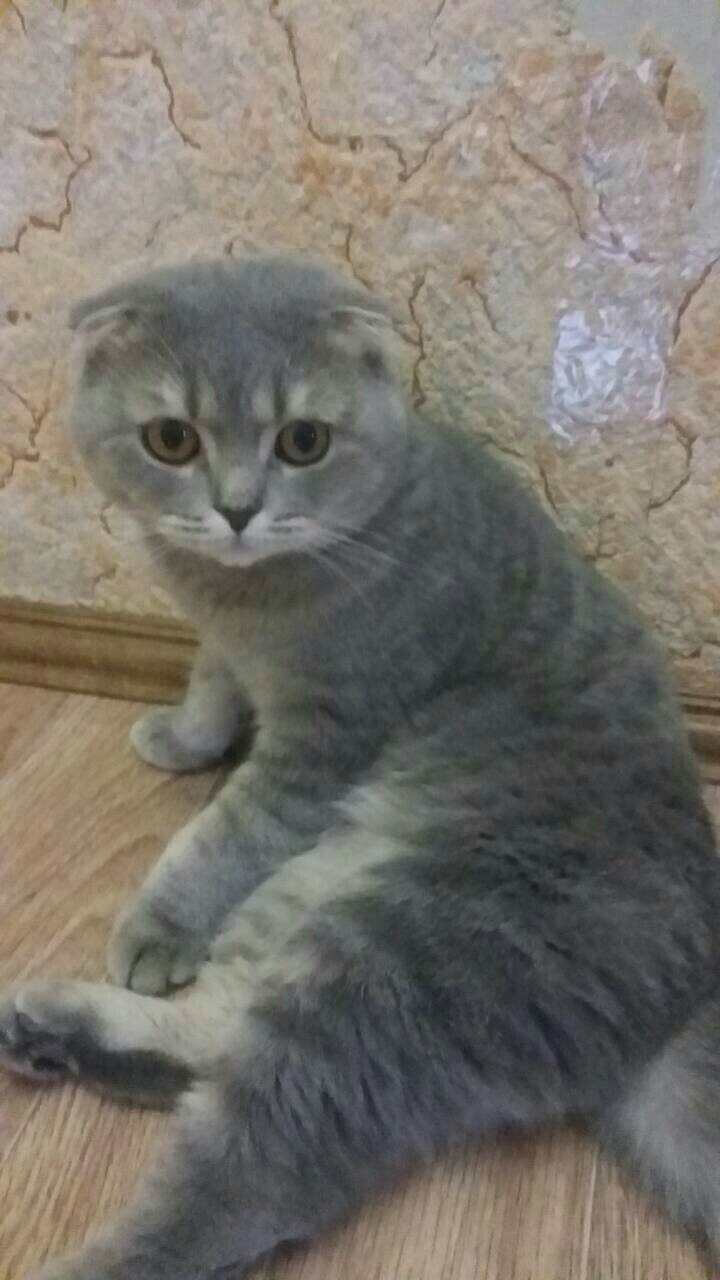 тел. 89088969737